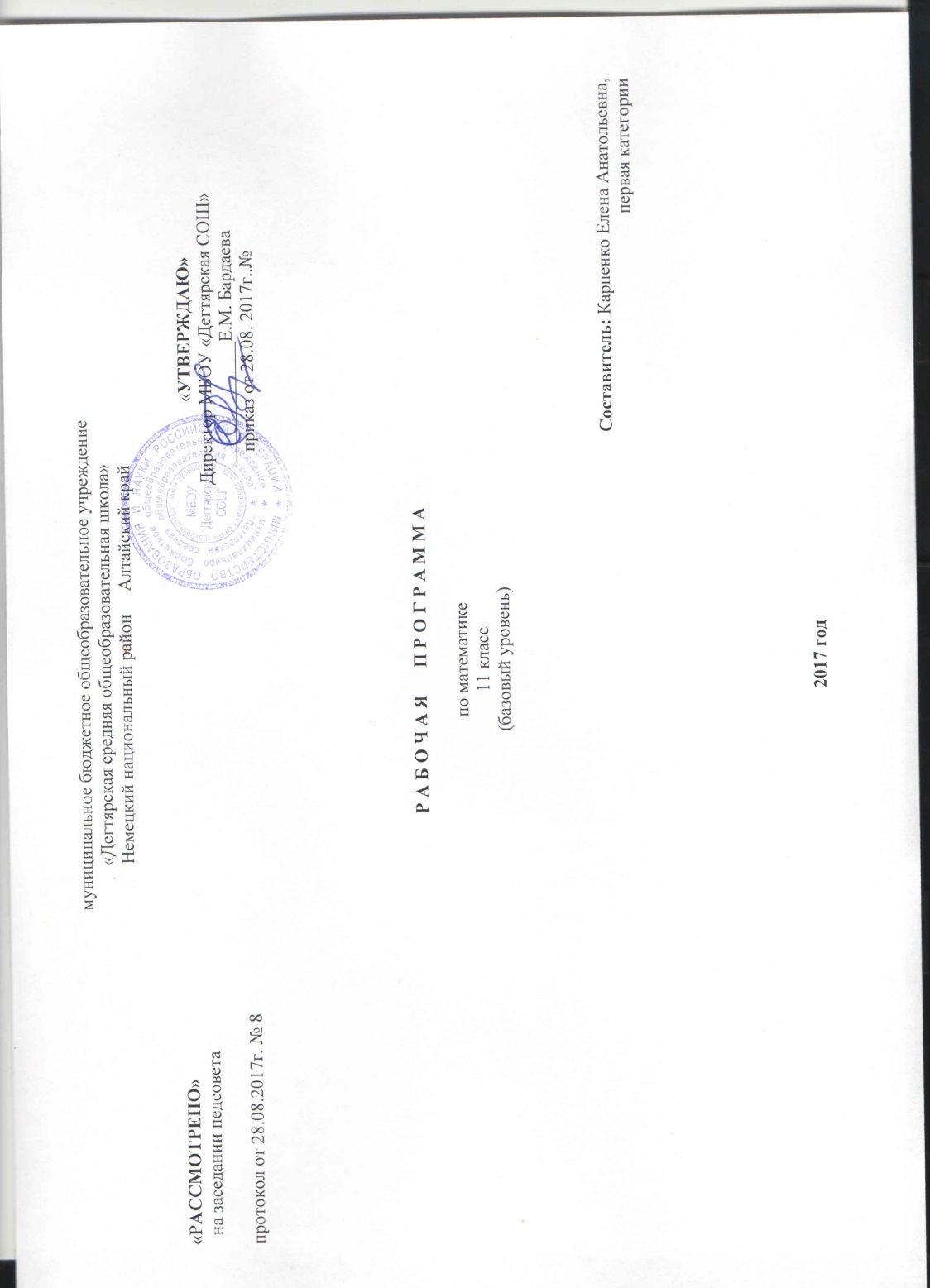 ПОЯСНИТЕЛЬНАЯ ЗАПИСКАРабочая  программа разработана на основе:ФкГОС, приказ минобрнауки №1089 от 05.03.2004 г Основной образовательной программы основного общего образования МБОУ «Дегтярская СОШ»Программ образовательных учреждений. Алгебра и начала математического анализа 10-11 классы: / [составитель Т. А. Бурмистрова]. — М.: Просвещение, 2009.Программ образовательных учреждений. Геометрия 10-11 классы / [составитель Т. А. Бурмистрова]. — М.: Просвещение, 2011.В соответствии с учебным планом  МБОУ «Дегтярская СОШ» на изучение математики в 11 классе выделяется 4,5 часа в неделю (153 часа в год) из них алгебра – 3 часа в неделю (102 часа в год), геометрия – 1,5 часа в неделю (51 час в год) . Данная рабочая программа ориентирована на использованиепо алгебре УМК «МГУ – школе»  С.М. Никольского:Алгебра и начала математического анализа.11 класс. Учебник для общеобразовательных организаций: базовый и профильный уровни/С.М. Никольский, М.К. Потапов, Н.Н. Решетников, А.В. Шевкин. – М.: Просвещение, 2016. Алгебра и начала математического анализа: Дидактические материалы. 11 класс: базовый и профильный уровни. / М.К.Потапов,. – М.: Просвещение, 2008.Алгебра и начала математического анализа. Тематические тесты. 11 кл. : базовый и профильный уровни. / Ю.В. Шепелева – М.: Просвещение, 2012. Алгебра и начала математического анализа. Книга для учителя. 11 кл. : базовый и профильный уровни / М.К. Потапов, А.В. Шевкин. —  М.: Просвещение, 2009. по геометрии УМК Л.С. Атанасяна:Геометрия. 10-11 классы : учебник для общеобразовательных организаций, базовый и профильный уровни / Л.С. Атанасян, В.Ф. Бутузов, С.Б. Кадомцев и др.– М.: Просвещение, 2012Геометрия. Дидактические материалы. 11 класс / Б.Г.Зив – М.: Просвещение, 2008Геометрия. Изучение геометрии в 10-11 классах. Книга для учителей / С.М.Саакян, В.Ф. Бутузов– М.: Просвещение, 2010Срок реализации программы  -   1 год, на текущий  учебный годПланируемые результаты освоения предметаВ результате изучения математики  по данной программе ученик  должен:Знать/понимать· значение математической науки для решения задач, возникающих в теории и практике; широту и в то же время ограниченность применения математических методов к анализу и исследованию процессов и явлений в природе и обществе;· значение практики и вопросов, возникающих в самой математике для формирования и развития математической науки; историю развития понятия числа, создания математического анализа, возникновения и развития геометрии;· универсальный характер законов логики математических рассуждений, их применимость во всех областях человеческой деятельности;· вероятностный характер различных процессов окружающего мира;уметь· выполнять арифметические действия, сочетая устные и письменные приемы, применение вычислительных устройств; находить значения корня натуральной степени, степени с рациональным показателем, логарифма, используя при необходимости вычислительные устройства; пользоваться оценкой и прикидкой при практических расчетах;· проводить по известным формулам и правилам преобразования буквенных выражений, включающих степени, радикалы, логарифмы и тригонометрические функции;· вычислять значения числовых и буквенных выражений, осуществляя необходимые подстановки и преобразования;использовать приобретенные знания и умения в практической деятельности и повседневной жизни для:· практических расчетов по формулам, включая формулы, содержащие степени, радикалы, логарифмы и тригонометрические функции, используя при необходимости справочные материалы и простейшие вычислительные устройства;Функции и их графикиуметь· определять значение функции по значению аргумента при различных способах задания функции; · строить графики изученных функций;· описывать по графику и в простейших случаях по формуле поведение и свойства функций, находить по графику функции наибольшие и наименьшие значения;· решать уравнения, простейшие системы уравнений, используя свойства функций и их графиков;использовать приобретенные знания и умения в практической деятельности и повседневной жизни для:· описания с помощью функций различных зависимостей, представления их графически, интерпретации графиков;Производная.уметь· вычислять производные и первообразные элементарных функций, используя справочные материалы; · исследовать в простейших случаях функции на монотонность, находить наибольшие и наименьшие значения функций, строить графики многочленов и простейших рациональных функций с использованием аппарата математического анализа;· вычислять в простейших случаях площади с использованием первообразной; использовать приобретенные знания и умения в практической деятельности и повседневной жизни для:· решения прикладных задач, в том числе социально-экономических и физических, на наибольшие и наименьшие значения, на нахождение скорости и ускорения;Уравнения и неравенствауметь· решать рациональные, показательные и логарифмические уравнения и неравенства, простейшие иррациональные и тригонометрические уравнения, их системы;· составлять уравнения и неравенства по условию задачи;· использовать для приближенного решения уравнений и неравенств графический метод;· изображать на координатной плоскости множества решений простейших уравнений и их систем;использовать приобретенные знания и умения в практической деятельности и повседневной жизни для:· построения и исследования простейших математических моделей;приобретенные знания и умения в практической деятельности и повседневной жизни для:· решения прикладных задач, в том числе социально-экономических и физических, на наибольшие и наименьшие значения, на нахождение скорости и ускорения.Элементы комбинаторики, статистики и теории вероятностейуметь:решать простейшие комбинаторные задачи методом перебора,
а также с использованием известных формул, треугольника Паскаля; вычислять коэффициенты бинома Ньютона по формуле и с использованием треугольника Паскаля;вычислять, в простейших случаях, вероятности событий на основе
подсчета числа исходов;использовать приобретенные знания и умения в практической деятельности и повседневной жизни для:•	анализа реальных числовых данных, представленных в виде диаграмм, графиков; для анализа информации статистического характера;Геометриясоотносить плоские геометрические фигуры и трехмерные объекты с их описаниями, чертежами, изображениями; различать и анализировать взаимное расположение фигур;изображать геометрические фигуры и тела, выполнять чертеж поусловию задачи;решать геометрические задачи, опираясь на изученные свойства
планиметрических и стереометрических фигур и отношений между ними, применяя алгебраический и тригонометрический аппарат;проводить доказательные рассуждения при решении задач, доказывать основные теоремы курса;вычислять линейные элементы и углы в пространственных конфигурациях, объемы и площади поверхностей пространственных тел и их простейших комбинаций;Содержание  учебного предметаСодержательная линия «Алгебра и начала анализа»Функции и их графикиЭлементарные функции.  Область определения и область изменения функции. Ограниченность функции. Четность , нечетность , периодичность функции. Промежутки возрастания, убывания и  нули функции. Исследование функций и построение их графиков элементарными методами. Основные способы преобразования графиков.Предел функции и непрерывностьПонятие предела функции. Односторонние пределы. Свойства пределов функций. Понятие непрерывности функции. Непрерывность элементарных функций. Обратные функции Понятие обратной функции. Производная.Понятие производной. Производная суммы ,разности, произведения , частного. Производная элементарных функций. Производная сложной функции .Применение производной.Максимум и минимум функции. Уравнение касательной. Приближенные вычисления. Возрастание и убывание функции. Производные  высших порядков. Построение графиков функций с применением производных . Первообразная и интеграл.Понятие первообразной.  Площадь криволинейной трапеции. Определенный интеграл. Формула Ньютона-Лейбница. Свойства определенных интегралов. Равносильность  уравнений и неравенств.Равносильные преобразования уравнений. Равносильные преобразования неравенств.Уравнения -следствия.Понятие уравнения –следствия. Возведение уравнения в четную степень. Потенцирование логарифмических уравнений. Применение преобразований , приводящих к уравнению – следствию.Равносильность уравнений и неравенств системам.Решение уравнений с помощью систем. Решение неравенств с помощью систем. Равносильность уравнений на множествах. Возведение уравнения в четную степень. Равносильность неравенств на множествах.Нестрогие неравенстваМетод промежутков для уравнений и неравенств.Уравнения с модулями .Неравенства с модулями. Метод интервалов для непрерывных функций.Системы уравнений с несколькими неизвестными.Равносильность систем. Система – следствие. Метод замены неизвестных. Повторение курса алгебры и начал  математического анализа за 10—11 классыСодержательная линия «Геометрия»Векторы в пространстве. Понятие вектора в пространстве. Сложение и вычитание векторов. Умножение вектора на число. Компланарные векторы.Метод координат в пространстве. Координаты точки и координаты вектора. Скалярное произведение векторов. Движения. Цилиндр, конус, шар. Понятие цилиндра. Площадь поверхности цилиндра. Понятие конуса. Площадь поверхности конуса. Усеченный конус. Сфера и шар. Взаимное расположение сферы и плоскости. Касательная плоскость к сфере. Площадь сферы. Объемы тел. Объем прямоугольного параллелепипеда. Объемы прямой  призмы и цилиндра. Объемы наклонной призмы, пирамиды и конуса. Объем шара и площадь сферы. Объемы шарового сегмента, шарового слоя и шарового сектора. Обобщающее повторение.Формы организации учебного процесса:      индивидуальные, групповые, индивидуально-групповые, фронтальные, классные и внеклассные.Формы контроля:       самостоятельная работа, контрольная работа, тесты,  наблюдение, зачёт, работа по карточке.Виды организации учебного процесса:       самостоятельные работы, контрольные работы, зачёт, лекции, практикумы.Приложение 1к рабочей программе по математике 11 классаКалендарно-тематическое планирование№ урокаДата проведенияТема урокаТема урокаКоличество  часов, отводимых на освоение каждой темы№ урокаДата проведенияАлгебра Геометрия Количество  часов, отводимых на освоение каждой темыВекторы в пространстве(6ч)01.09.17Понятие вектора в пространствеФункции и их графики (6ч)04.09.17Элементарные функции.  05.09.17Область определения и область изменения функции. Ограниченность функции. 06.09.17Четность , нечетность , периодичность функции. 08.09.17Сложение и вычитание векторов. Умножение вектора на число11.09.17Сложение и вычитание векторов. Умножение вектора на число11.09.17Промежутки возрастания, убывания, знакопостоянства и  нули функции. 12.09.17Исследование функций и построение их графиков элементарными методами. 13.09.17Основные способы преобразования графиков. 15.09.17Компланарные векторыПредел функций и непрерывность (5ч) 18.09.17Понятие предела функции 19.09.17Односторонние пределы 20.09.17Свойства пределов 22.09.17Компланарные векторы25.09.17Зачет № 425.09.17Понятие непрерывности функций26.09.17Непрерывность элементарных функцийОбратные функции  (3ч)27.09.17Понятие обратной функцииМетод координат в пространстве. (11ч)29.09.17Координаты точки и координаты вектора02.10.17Понятие обратной функции03.10.17Контрольная работа №1 Производная (9ч)04.10.17Понятие производной06.10.17Координаты точки и координаты вектора09.10.17Координаты точки и координаты вектора09.10.17Понятие производной10.10.17Производная суммы. Производная разности.11.10.17Производная произведения. Производная частного.13.10.17Координаты точки и координаты вектора16.10.17Производная произведения. Производная частного.17.10.17Производные элементарных функций18.10.17Производная сложной функции20.10.17Скалярное произведение векторов23.10.17Скалярное произведение векторов23.10.17Производная сложной функции24.10.17Контрольная работа №2 Применение производной (15ч)25.10.17Максимум и минимум функции27.10.17Скалярное произведение векторов07.11.17Максимум и минимум функции08.11.17Уравнение касательной10.11.17Скалярное произведение векторов13.11.17Скалярное произведение векторов13.11.17Уравнение касательной14.11.17Приближенные вычисления15.11.17Возрастание и убывание функций17.11.17Контрольная работа №5.1 20.11.17Возрастание и убывание функций21.11.17Производные высших порядков22.11.17Экстремум функций с единственной критической точкой 24.11.17Зачет№5Цилиндр, конус и шар. (13ч)27.11.17Цилиндр 27.11.17Экстремум функций с единственной критической точкой 28.11.17Задачи на максимум и минимум 29.11.17Задачи на максимум и минимум 01.12.17Цилиндр 04.12.17Построение графиков функций с применением производной05.12.17Построение графиков функций с применением производной06.12.17Контрольная работа №308.12.17Цилиндр 11.12.17КонусПервообразная и интеграл (11ч) 11.12.17Понятие первообразной12.12.17Понятие первообразной13.12.17Понятие первообразной15.12.17Конус18.12.17Площадь криволинейной трапеции 19.12.17Определенный интеграл20.12.17Определенный интеграл22.12.17Конус25.12.17Сфера25.12.17Формула Ньютона-Лейбница26.12.17Формула Ньютона-Лейбница27.12.17Формула Ньютона-Лейбница12.01.18Сфера15.01.18Сфера15.01.18Свойства определенных интегралов 16.01.18Контрольная работа по теме №4Равносильность уравнений и неравенств (4ч)17.01.18Равносильные преобразования уравнений.19.01.18Сфера22.01.18Равносильные преобразования уравнений.23.01.18Равносильные преобразования неравенств.24.01.18Равносильные преобразования неравенств.26.01.18Сфера29.01.18Контрольная работа №6.1Уравнение-следствие (7ч)29.01.18Понятие уравнение-следствие30.01.18Возведение уравнения в четную степень31.01.18Возведение уравнения в четную степень02.02.18Зачет №605.02.18Потенцирование логарифмических уравнений06.02.18Другие преобразования, приводящие к уравнению следствию07.02.18Применение нескольких преобразований, приводящих к уравнению следствиюОбъемы тел (15ч)09.02.18Объем прямоугольного параллелепипеда 12.02.18Объем прямоугольного параллелепипеда 12.02.18Применение нескольких преобразований, приводящих к уравнению следствиюРавносильность уравнений и неравенств системам (9ч)13.02.18Основные понятия14.02.18Решение уравнений с помощью систем16.02.18Объем прямой призмы и цилиндра19.02.18Решение уравнений с помощью систем20.02.18Решение уравнений с помощью систем21.02.18Решение уравнений с помощью систем26.02.18Объем прямой призмы и цилиндра26.02.18Решение неравенств с помощью систем27.02.18Решение неравенств с помощью систем28.02.18Решение неравенств с помощью систем02.03.18Объем прямой призмы и цилиндра05.03.18Решение неравенств с помощью системРавносильность уравнений на множествах (4ч)06.03.18Основные понятия07.03.18Возведение уравнения в четную степень09.03.18Объем наклонной призмы, пирамиды и конуса12.03.18Объем наклонной призмы, пирамиды и конуса12.03.18Возведение уравнения в четную степень13.03.18Контрольная работа №5Равносильность неравенств на множествах (3ч)14.03.18Основные понятия16.03.18Объем наклонной призмы, пирамиды и конуса19.03.18Возведение неравенства в четную степень20.03.18Возведение неравенства в четную степеньМетод промежутков для уравнений и неравенств (4ч)21.03.18Уравнение с модулями23.03.18Объем наклонной призмы, пирамиды и конуса02.04.18Объем шара и площадь сферы02.04.18Неравенства с модулями03.04.18Метод интервалов для непрерывных функций04.04.18Контрольная работа по теме  №606.04.18Объем шара и площадь сферыСистемы уравнений с несколькими неизвестными (7ч)09.04.18Равносильность систем10.04.18Равносильность систем11.04.18Система следствие13.04.18Объем шара и площадь сферы16.04.18Объем шара и площадь сферы16.04.18Система следствие17.04.18Метод замены неизвестных18.04.18Метод замены неизвестных20.04.18Контрольная работа №7.123.04.18Контрольная работа №7Повторение..(15ч)24.04.18Повторение курса алгебры и начала анализа 10-11 классы25.04.18Повторение курса алгебры и начала анализа 10-11 классы27.04.18Зачет №7Заключительное повторение при подготовке к итоговой аттестации по геометрии (6ч)30.04.18Заключительное повторение при подготовке к итоговой аттестации по геометрии.30.04.18Повторение курса алгебры и начала анализа 10-11 классы02.05.18Повторение курса алгебры и начала анализа 10-11 классы02.05.18Повторение курса алгебры и начала анализа 10-11 классы04.05.18Заключительное повторение при подготовке к итоговой аттестации по геометрии.07.05.18Повторение курса алгебры и начала анализа 10-11 классы08.05.18Повторение курса алгебры и начала анализа 10-11 классы08.05.18Повторение курса алгебры и начала анализа 10-11 классы11.05.18Заключительное повторение при подготовке к итоговой аттестации по геометрии.14.05.18Заключительное повторение при подготовке к итоговой аттестации по геометрии.14.05.18Итоговая контрольная работа №814.05.18Итоговая контрольная работа №815.05.18Повторение курса алгебры и начала анализа 10-11 классы16.05.18Повторение курса алгебры и начала анализа 10-11 классы18.05.18Заключительное повторение при подготовке к итоговой аттестации по геометрии.21.05.18Повторение курса алгебры и начала анализа 10-11 классы22.05.18Повторение курса алгебры и начала анализа 10-11 классы23.05.18Повторение курса алгебры и начала анализа 10-11 классы25.05.18Заключительное повторение при подготовке к итоговой аттестации по геометрии.